News Brief[A nationwide campaign began yesterday for planting 30 lakh saplings in memory of the Liberation War Martyrs. The campaign was inaugurated by Prime Minister Sheikh Hasina to implement by 86000 educational institutions. The PM also inaugurated the World Environment Day programmes, Tree Fair and Campaign for Tree Plantation at Bangabandhu International Conference Centre in Dhaka yesterday. Addressing the function, the PM called for increased use of jute bags as alternative to polythene to curb environmental degradation.President Md. Abdul Hamid returns home from London today following his medical check-up. He went to London for his health check-up on July 7.The results of this year's HSC and equivalent examinations will be published today. Education Minister Nurul Islam Nahid will hand over the results to Prime Minister Sheikh Hasina.Industries Minister Amir Hossain amu has said, a total of 37,225 people were arrested and 25,575 cases were filed in the drives against narcotics across the country so far. The Minister said the press after chairing a meeting of the Cabinet Committee on Law and Order held at the Secretariat yesterday.Commerce Minister Tofail Ahmed has said, developed communication system and necessary cooperation to the businessmen have to be insured for the expansion of country's trade and business. The Minister was addressing at the first meeting of the National Trade and Transport Facilitation Committee at his ministry yesterday.	 A two-day countrywide Cultural Festival, 2018` starts tomorrow aiming at building a culturally sound new generation. Cultural Affairs Ministry will organize the festival in 64 districts at a time with the support of the Information Ministry, Bangladesh Shilpakala Academy and district administration. Cultural Affairs Minister Asaduzzaman Noor told the reporters while briefing media at the Secretariat yesterday. Information Minister Hasanul Haq Inu was also present at the briefing. Bangladesh has been ranked the third inland fish producing country in the world in 2018 after China and India. Fisheries and Livestock Minister Narayan Chandra Chanda told at a press conference organized on the occasion of the 'National Fisheries Week-2018' in Dhaka yesterday.Bangladesh has been listed among the top 32 countries dubbed to be the biggest and most powerful economies in 33 years' time. Professional services giant Pricewaterhouse Coopers (PwC) in its report titled 'The long view: how will the global economic order change by 2050?'  places Bangladesh on the 23rd spot with $3.064 trillion GDP in PPP term, ahead of stronger nations like Australia (28) and Spain (26).State Minister for Labour and Employment Md Mujibul Hapue has said, the Remediation Coordination Cell formed by the government is fully capable  of running  the inspection and monitoring of workplace safety in the country's readymade garment sector after  expire of Accord and Alliance tenure. The state minister said this while addressing a media briefing in Dhaka yesterday.State Minister for Women and Children Affairs Meher Afroz Chumki has said, tougher action would be taken if any parents use their child in begging. The government has introduced monthly allowance of Taka 500 for eight lakh under privileged mothers, she added. The State Minister was speaking at a roundtable on SDGs in Dhaka yesterday.DSEX, the prime index of Dhaka Stocks Exchanges settled yesterday at 5334.18 points.   Kamrun NaharPrincipal Information Officer Ph-02-9546091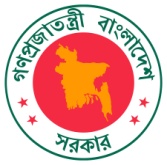 PRESS INFORMATION DEPARTMENTGOVERNMENT OF BANGLADESHDHAKAPRESS INFORMATION DEPARTMENTGOVERNMENT OF BANGLADESHDHAKA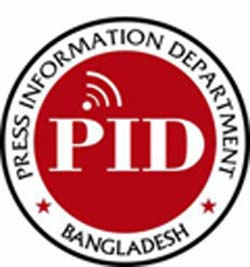 Most Urgent 	For: Bangladoot, All MissionsMSG: 15/2018  Date: Thursday, 19 July 2018      Most Urgent 	For: Bangladoot, All MissionsMSG: 15/2018  Date: Thursday, 19 July 2018       From: PIO, PID, Dhaka Fax:  9540553/9540026 E-mail: piddhaka@gmail.com Web: www.pressinform.gov.bd From: PIO, PID, Dhaka Fax:  9540553/9540026 E-mail: piddhaka@gmail.com Web: www.pressinform.gov.bd